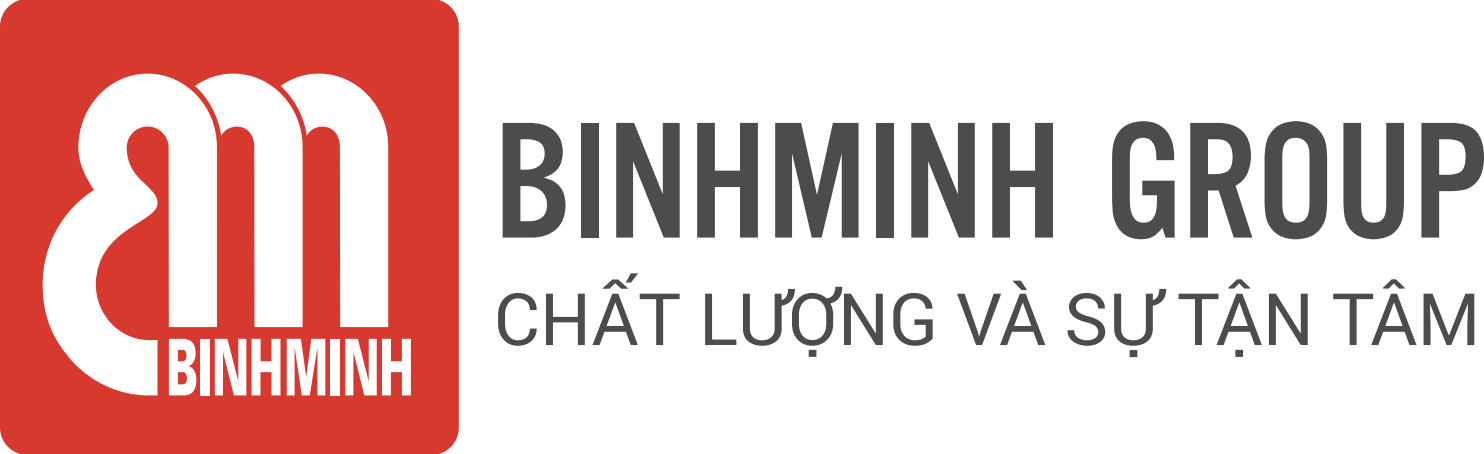 NỘI DUNG BÀI HỌC TUẦN 9 – LỚP 4(30/10/2023-03/11/2023)CHƯƠNG TRÌNH TIẾNG ANH TOÁNThời lượng: 1 tiết/ tuầnCác ba/mẹ và các con học sinh thân mến, Các ba/mẹ vui lòng xem bảng dưới đây để theo dõi nội dung học tập tuần này của các con học sinh.Unit 1. Numbers to 100 000Lesson 5. Number patternsTài liệu bổ trợ: Smart Math 4 – (Handout)* Ghi chú: Các con học thuộc từ vựng.Luyện nói từ vựng và cấu trúc.Khuyến khích các con tự luyện viết mỗi từ 2 dòng.Phụ huynh học sinh vui học cùng con tại website: ebook.binhminh.com.vn theo hướngdẫn sau đây:1.     Bước 1: Truy cập vào website: ebook.binhminh.com.vn2.     Bước 2: Click vào mục dành cho học sinh chọn Login, học sinh đăng nhập theo thôngtin sau: Username: hsmath4 – Password: math@2023Hệ thống sẽ chuyển tiếp tới trang tài nguyên cho Học sinh3.    Bước 3: Khai thác và sử dụng bộ tài liệu bổ trợ online theo từng khối lớp (sách điện tửtương tác online, tài liệu Smart Maths bản PDF)Trân trọng cảm ơn sự quan tâm, tạo điều kiện của các Thầy/Cô và Quý Phụ huynh trong việc đồng hành cùng con vui học!TiếtNội dung bài họcTLBTSmart Math 4 Mục tiêu bài học  9I. Từ Vựng/ Vocabulary:Number pattern, count by 5s, consecutive natural numbers, come right before,come right after, between.II. Cấu trúc câu/ Structures:1011 is between 1010 and 1012.1010 comes just before 1011.1012 comes just after 1011.Trang 11 + 12-Tìm hiểu về các số tự nhiên liên tiếp.-Tìm hiểu về dãy số và xác định quy luậtcủa 1 dãy số.